Figure 9.2 Animal noises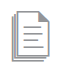 Photocopiable: Circle Solutions for Student Wellbeing 3e Sue Roffey, 2020 (SAGE)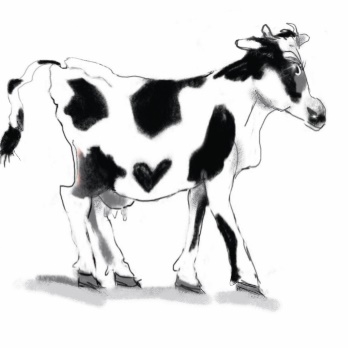 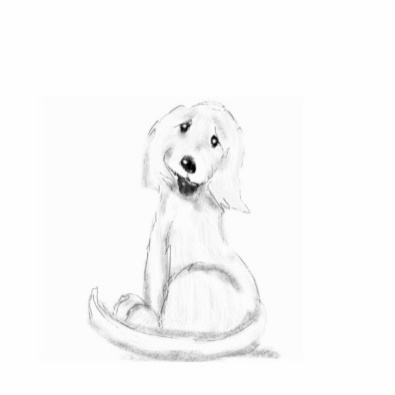 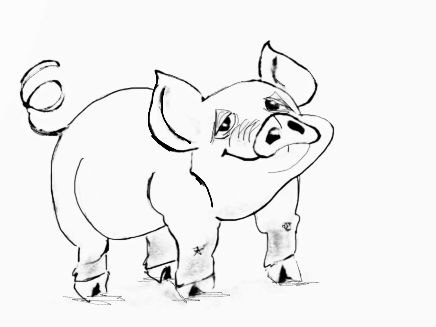 CAT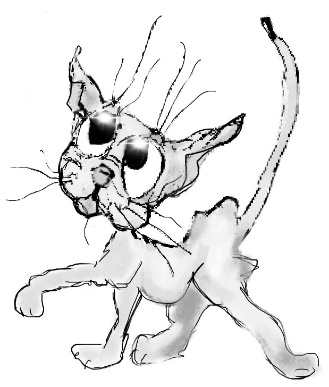 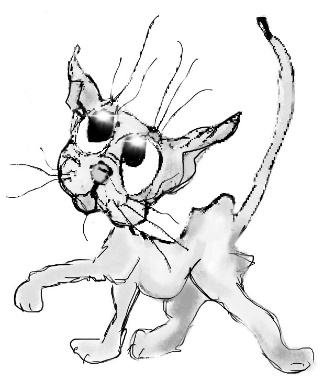 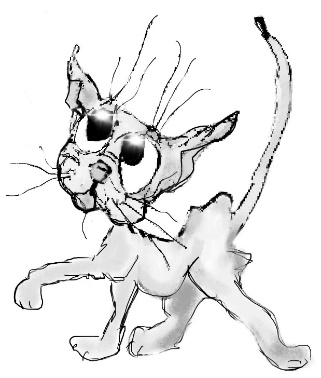 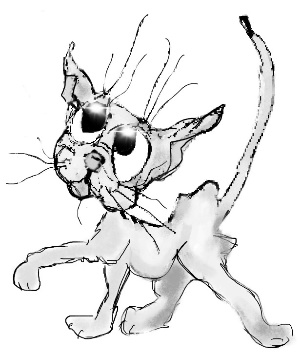 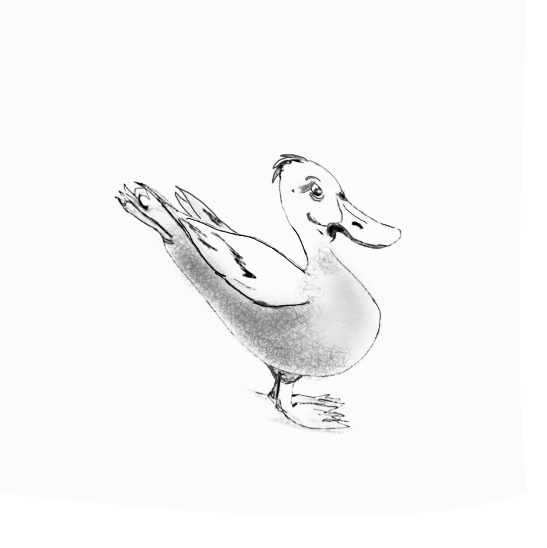 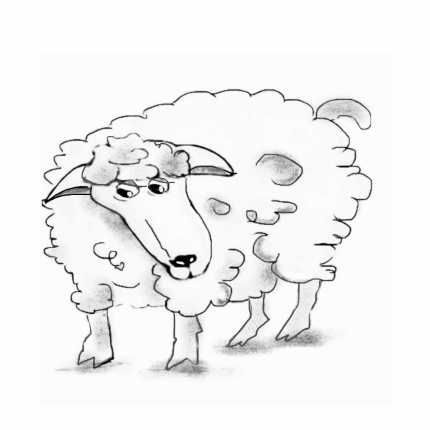 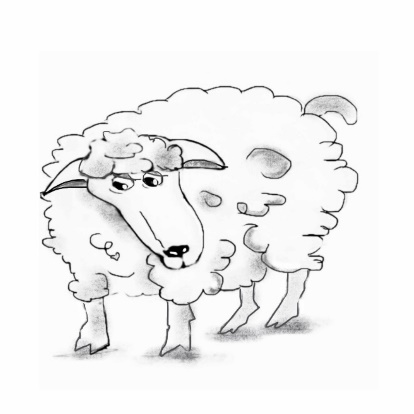 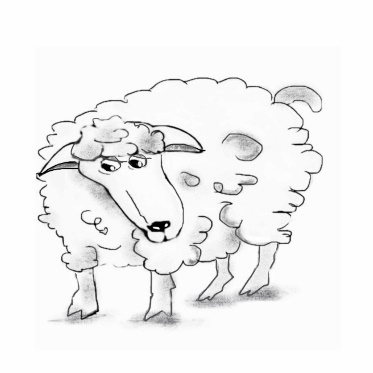 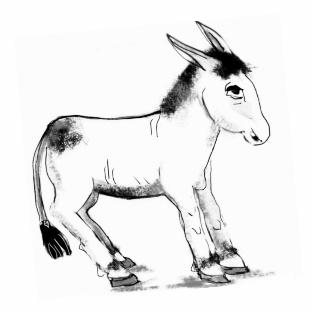 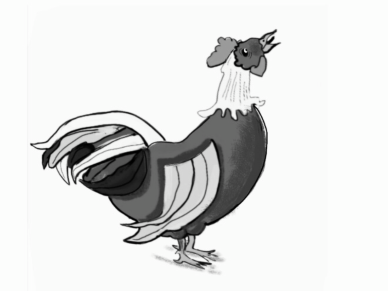 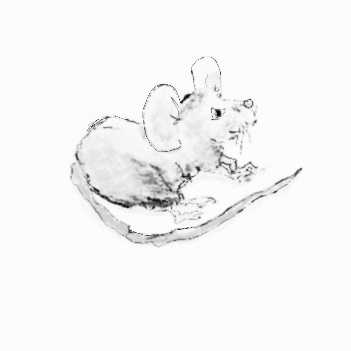 